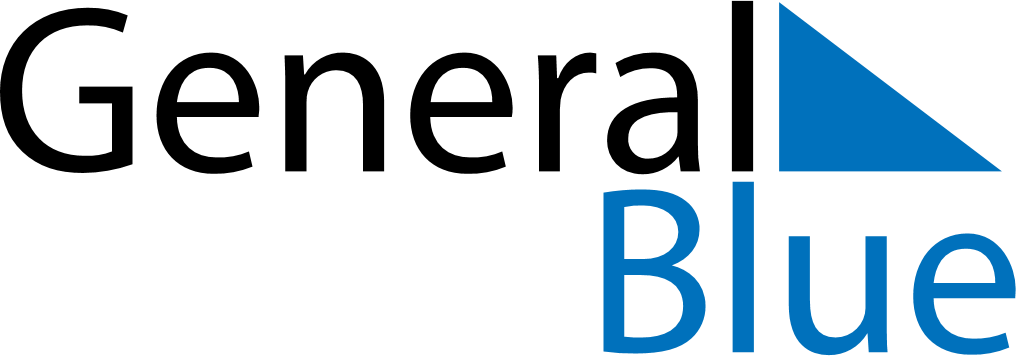 June 2020June 2020June 2020June 2020CyprusCyprusCyprusMondayTuesdayWednesdayThursdayFridaySaturdaySaturdaySunday12345667Pentecost89101112131314151617181920202122232425262727282930